Dobra forma (dobraforma.ku.edu) Module 25.2 Завдання 7 Transcript Мама була на роботі.Він працюватиме вдома.Ми відпочиваємо на морі.Батьки купуватимуть новий телевізор.Діти довго спали.Я проситиму його про допомогу.Марія та Віктор повертаються з Карпат.Ми дивитимемося новий фільм про Чорнобиль.Концерт закінчується.Оксана каталася на ковзанах.This work is licensed under a  
Creative Commons Attribution-NonCommercial 4.0 International License. 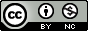 